Unitarian Universalist Community ChurchWorship Service - Sunday, May 6, 2018Today at UUCC    Services at 9:15 & 11:00 a.m.     Peace Jam Youth	“Creating Less Waste: Choosing to Reuse”**       Newcomer Meet and Greet, 10:15 a.m., D-1stFl    Welsh Tea, <Rescheduled to Sunday, June 3rd>    UUCC Spring Concert setup BEGINS at 2:30 p.m.     UUCC Choir & Orchestra Spring Concert, 4pm     Rental: Gamblers Anonymous, 7-8:00 p.m., DH-Olsn** Join the UUCC PeaceJam Youth for the annual worship service. These talented young Unitarian Universalists always have something inspiring up their sleeves. Religious Exploration:  Children will stay in the Sanctuary to attend the PeaceJam Youth service. NEXT SUNDAY at UUCCNewcomer Meet and Greet, 10:15 a.m., Drew House
Newcomers and visitors - You are invited to meet with the minister and some members of our community.  We want to get to know you and we want you to get to know us and how our church works.  We will meet following the 1st service (10:15 a.m.) in the Drew House (6 Summer St.).  We will introduce ourselves and answer questions you have about our church and Unitarian Universalism.  We are an active congregation with many opportunities for connection, ministry and service.  We want to help you find your place with us.  We hope you can join us at this gathering.UUCC Choir and Orchestra Spring Concert at 4pm in the UUCC Sanctuary! 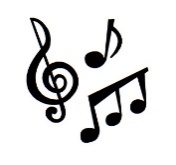 Our community’s wonderful group of talented musicians will be putting on a late afternoon concert featuring the works of J.S. Bach, Arthur Sullivan, Anders Edenroth, Jason Tsichilis, and many others, and will of course include a little bit of video game music as has become tradition!  Consider attending and continuing to show support for the UUCC's thriving music ministry.NoticesWelsh Tea with Reverend Carie was rescheduled from Sunday May 6th TO Sunday, June 3rd>Reverend Carie will host an open house Welsh tea at her apartment in downtown Augusta.  There is still time to attend.  Cost is $10 to benefit the UUCC Auction.Fancy dress and hats encouraged! Sign up and pay by June 1st.  FMI: admin@augustauu.org or 622-3232.CONGREGATIONAL MEETINGWe Want Your InputAt the April 30 Board meeting we worked to balance the proposed budget.  We still have a large gap between resources and expenses.We have set a Town Hall style gathering for: Sunday May 13 at 1:00 PM following Elder Lunch We will discuss possible changes in use of the Drew House property.  A couple of ideas being considered include using the space solely as a rental property, return the house to a parsonage (minister's home), and {your idea inserted here}.We are aware that May 13th is Mother's Day but we hope you will be able to join us as we are on a tight time frame with the Annual Meeting right around the corner on June 3rd. Please join us to enrich this discussion.  If you have any questions feel free to contact a member of the Board of Trustees.  Thank you.Martha Naber, Board PresidentSOCIAL ACTIVITIES:UUCC PAINT NIGHT for NON ARTISTSWith Bonnie CaspersenFriday May 18, 5:30 p.m.Come enjoy a relaxing, creative evening painting with Bonnie Caspersen. Bring a friend and experience a very different night out. You DON’T need to be an artist!  Bonnie will help us all from beginning to end.  All materials will be included. We will be painting a whimsical “Tree Goddess" like the picture included here. Bring a willing attitude and a smile to try something new. Bring a snack to share if you wish.Cost is $25.Bonnie needs to know how many supplies are needed.  RSVP to Cheryl Clukey at cherylclukey5@yahoo.com or 441-0337.This Week at UUCC …Monday, May 7, 2018    Rehearsal-Bridget C., 9:00 a.m. – Noon, C-Sanct   Private Piano Lessons, 2:30 – 6:00 p.m., C-Sanct   Peaceful Heart Sangha, 6:30-8:00 p.m., C-SanctJoin this mindfulness meditation group that meets every Monday from 6:30 – 8:00 pm for sitting and walking meditation, readings and sharing in the sanctuary.  Tuesday, May 8, 2018	Private Rental, 9:30-10:30 a.m., D-Prlr	Al-ANON, Noon, C-Rbns	Finance Committee Meeting, <chg’d to 5/15>Wednesday, May 9, 2018     UU Minister’s Association Chapter Meeting, 		9:00 a.m. – 2:00 p.m., C-FHSeasoned Souls, 10:30 a.m. – Noon,    <LOCATION CHANGED to D-1st Floor>Seasoned Souls is a group of older church members that meet as a study/support group to talk openly about topics related to the aging process. Seasoned Souls is open to any church member or friend over 65 years of age. We meet the 2nd and 4th Wednesday of each month from 10:30 a.m. until noon in Fellowship Hall. For more information please contact Diane (dmoongrove@gmail.com or 446-6162) or Stefanie (stefbarley@gmail.com or 629-8890)    Gentle Yoga, 5:00 p.m., C-FHEveryone is welcome to Wednesday YOGA at the UUCC (5-6pm in Fellowship Hall).  No experience needed; just curiosity.  You are welcome to drop in, come once and a while, or become regular attenders.  Classes are FREE and are taught by Janet Sawyer and Deb Mattson Choir Rehearsal, 6:00 – 8:00 p.m., C-Sanct Sage Elder Dinner, 7:00 p.m., C-FHThursday, May 10, 2018	Rental: Private, 1-10:00 p.m., C-FH	Committee on Ministry, 6:00-8:00 p.m., J-MsFriday, May 11, 2018 <No meetings or events planned>Saturday, May 12, 2018	MUUSAN-Annual Spring Conference, 	      9:30 a.m. – 3:00 p.m.., ALL Church Rooms	Private Piano Lessons, 3:30 – 6:00 p.m., C-Sanct Sunday, May 13, 2018  <Mother’s Day>   Services at 9:15 & 11:00 a.m.  “’Stitiously Speaking”**   			Rev. Carie Johnsen   Senior Youth Group, 9-11:00 a.m., D-1st   Elder Lunch, Noon, C-FH   25th Anniversary Overview, 1:00-2:00 p.m., C-FH   SPECIAL Congregational Meeting, 1:00 p.m., C-Sanct  			<See Notice ABOVE>   Rental: Gamblers Anonymous, 7-8:00 p.m., DH-Olsn**When Ted Bookey gave me his new book ‘Stitiously Speaking, I had to go look up the word stitiously.  I’m not quite sure where I’m going with this yet… come with curious and playful minds and hearts.  We will also include a special time to welcome new members to our community.NEXT SUNDAY at UUCCElder Lunch, Noon, Fellowship HallJoin us for elder lunch at Noon in Fellowship Hall.  Menu always includes breads, salad, entree and dessert.  Church elder lunch is not exclusive to Senior Citizens – we have regular attendees in their 40s and 50s too so please self-select and join us.Upcoming EventsThursday, May 17th, Board Meeting, 6-8:00 p.m., C-FHFriday, May 18th, Social Activity: Paint Class with Bonnie Caspersen, 5:30-7:30 p.m., C-FHSunday, May 20th,   Waking up White – Race in America, 		       Goddess/Earth CirclesMonday, May 21st,	Newsletter articles due to 				Newsletter@augustauu.orgWednesday, May 23rd	Social Activity: Craft Circle, 				2:00-4:00 p.m., C-FHFriday, May 25th     Drum Circle, 6-8:00 p.m., C-SanctSunday, June 3rd   Annual Meeting Service, 10 a.m.	  	   Welsh Tea, 3:00 p.m., Off PremisesSaturday, June 9th	Yard Sale, 8:30 a.m., ChurchUUCC Office Hours UUCC Office Hours <hours for next week>Monday and Friday ---------------------<No office hours>Tues. Wed. AND Thurs.       ---------9:00 am to 4:00 pmRev. Carie’s Office Hours next week:Monday		No office HoursTuesday		1:00 pm – 6:00 pm Wednesday	2:00 pm – 6:00 pm Thursday	No office Hours (Writing Day)<other hours available by appointment>revcariejohnsen@gmail.com, 623-3663 or (508) 221-5295.  Contact Rev. Carie for Caring Cooperative support too.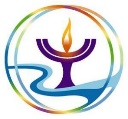 Sunday Services / Staff Contact information:Office Administrator, Lynn M. Smith, admin@augustauu.org, Phone 622-3232Youth Advisor, Monique McAuliffe youthadvisor@augustauu.orgSunday Morning R.E. Coordinator, Vacant Music Director, Bridget Convey, musicdirector@augustauu.org